МЕНЮ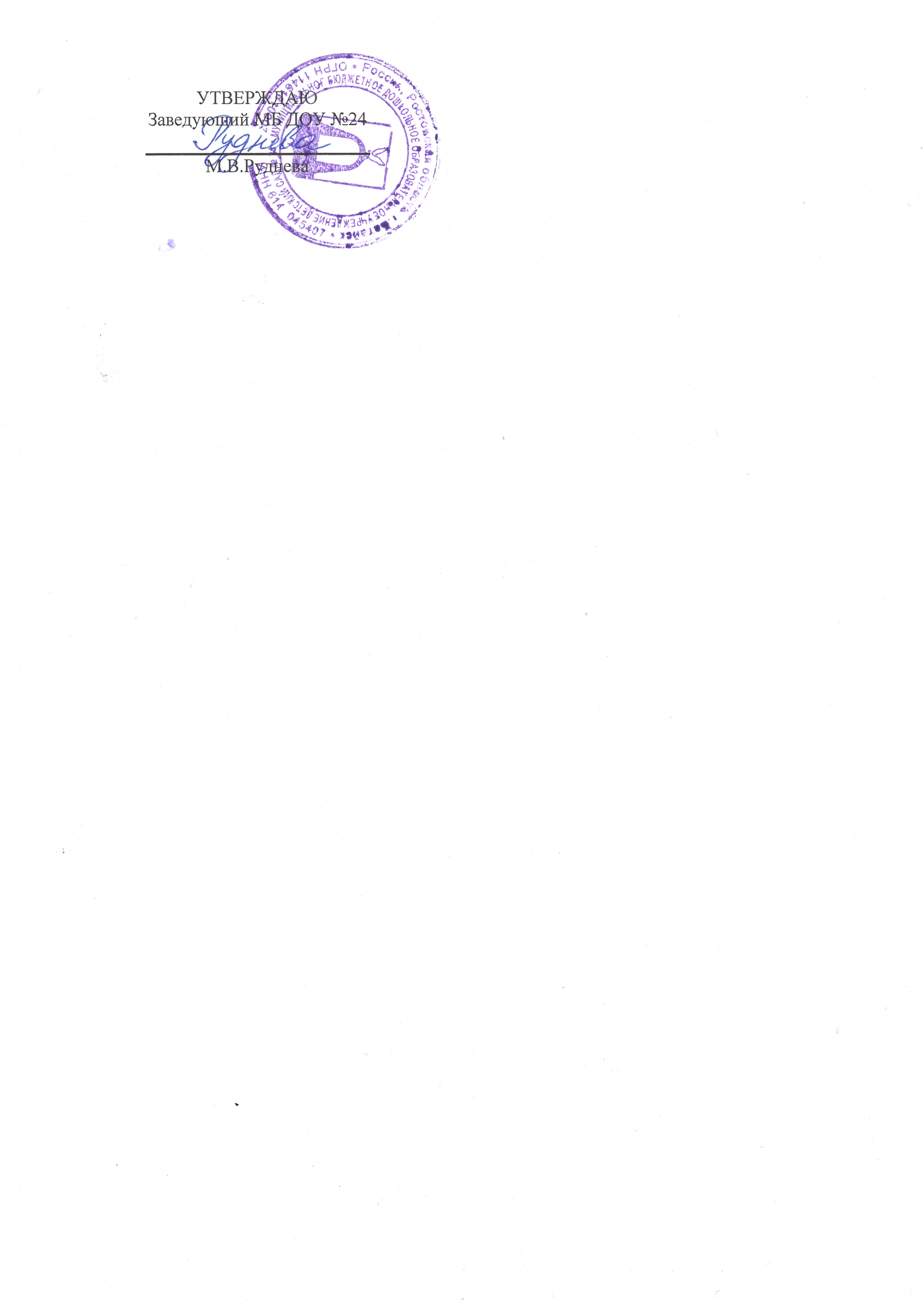 Дата 28.09.2022 год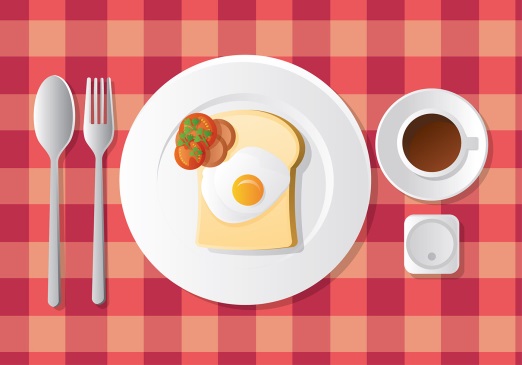 ЗАВТРАККаша молочная "Дружба"150/180ЗАВТРАКБатон, масло, сыр20/5/6ЗАВТРАКМолоко кипяченое180/200ЗАВТРАКХлеб13ЗАВТРАКЗАВТРАК2 ЗАВТРАКСок фруктовый1002 ЗАВТРАК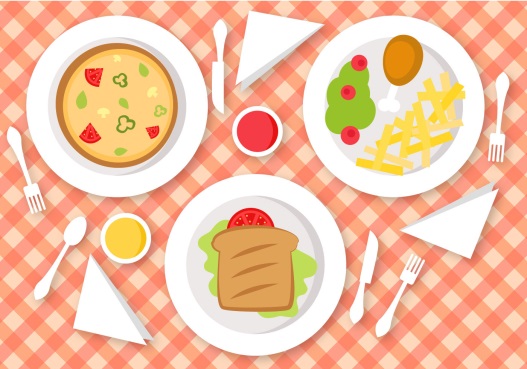 ОБЕДСуп с зеленым горошком150/180ОБЕДБефстроганов из говядины50/70ОБЕДКомпот из сухофруктов180/200ОБЕДСалат из свеклы30/50ОБЕДКаша гречневая80/90ОБЕДХлеб13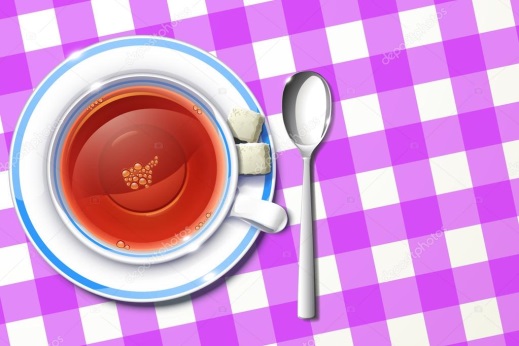 ПОЛДНИКСок фруктовый180/200ПОЛДНИКБулочка35/50ПОЛДНИКПОЛДНИКПОЛДНИКПОЛДНИК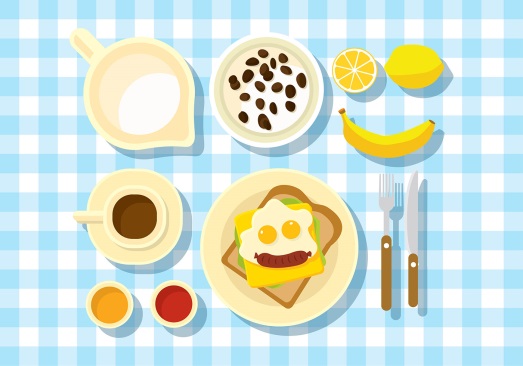 УЖИНПечень по-строгановски90/110УЖИНЧай180/200УЖИНХлеб15/20УЖИНМакароны отварные110/130УЖИНУЖИН